Załącznik nr 2 do Zarządzenia Rektora Nr 98/2022 z dnia 29 września 2022 roku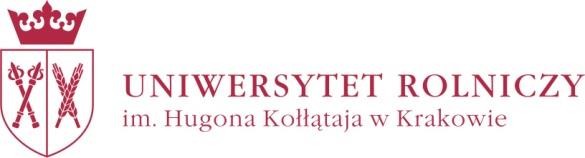 ………………………..	…………………, dnia……………(imię i nazwisko)	(miejscowość)	(data)PODANIE O PRZYJĘCIE NA STUDIA PODYPLOMOWE LUB INNĄ FORMĘ KSZTAŁCENIAProszę o przyjęcie na studia podyplomowe/inną formę kształcenia* prowadzone/ą w Uniwersytecie Rolniczym im. Hugona Kołłątaja w Krakowie,……………..……………………………………………………………………………………(nazwa studiów lub innej formy kształcenia )w roku akademickim……………..……………………………………………………………………………………(rok realizacji studiów)Do podania załączam:kwestionariusz osobowy,kserokopię dyplomu ukończenia studiów wyższych – oryginał do wglądu,3) ………………………………………..(wpisać inne jeśli są wymagane)……………………………………..(podpis kandydata)* niepotrzebne skreślić